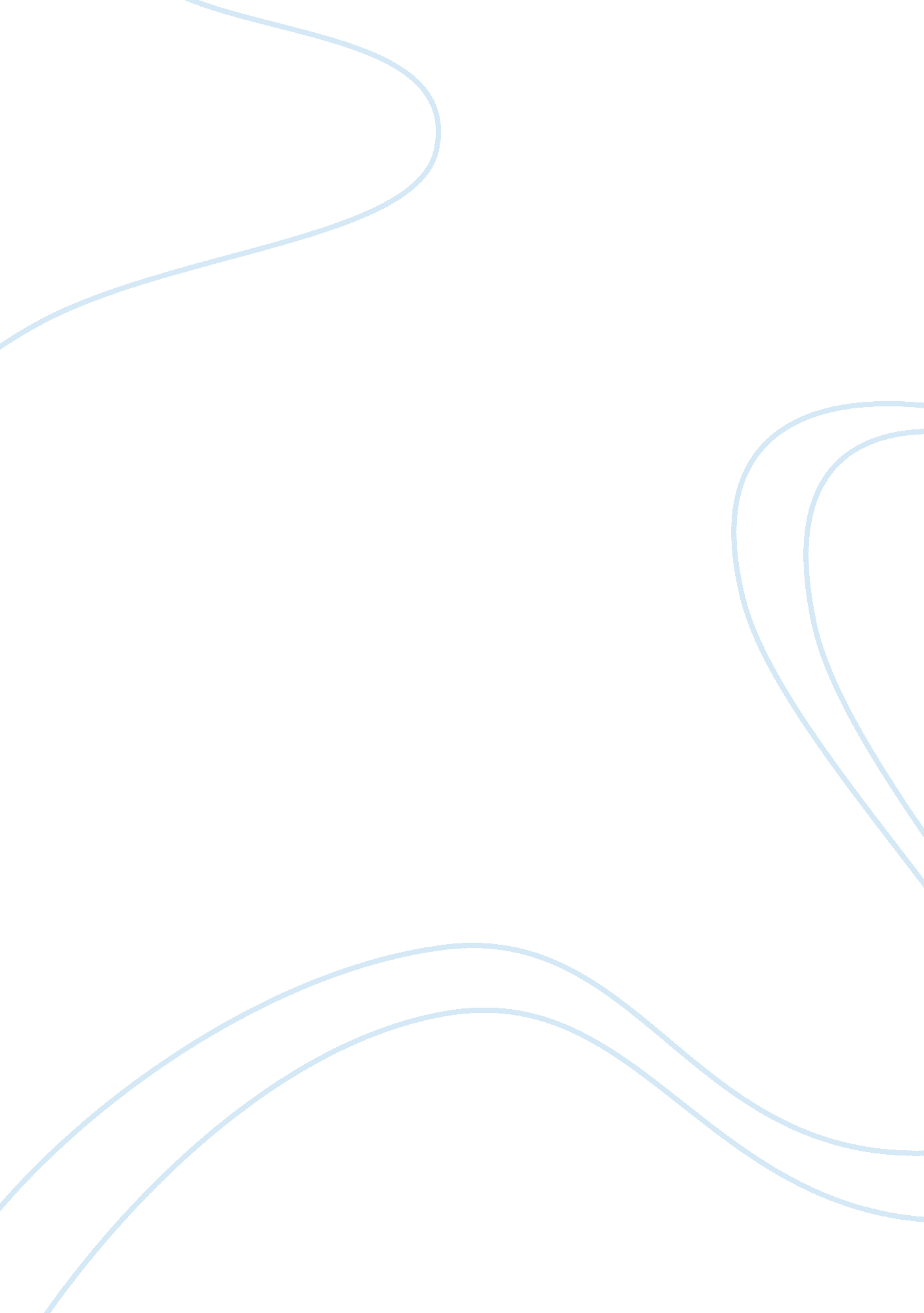 Violence against womenSociology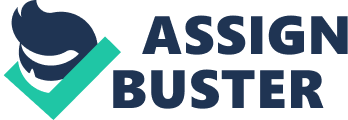 Violence against women: This paper is based on a very serious issue related to male violence against women that is increasing at a fast pace day by day. This horrendous issue is among the most brutal violations of human rights and its victims are spread all over the globe. It is reported that violence against women by an intimate partner is one of the most common forms of sexual violence. A wide range of psychological, physical, and reproductive health problems result from sexual abuse and it can be practiced either by family members or authority figures. It is also a fact that young girls are more prone to sexual abuse than older women who are more mature. Teenage girls who are significantly juvenile in their thinking approach, easily misinterpret the emotions and intentions of their partners and sadly get sexually abused by them. “ Some who’ve studied dating violence say young women may be more vulnerable to male aggression because they believe so innocently in true love.” (Hooks, 2000, p. 485). It is rightly said that young girls readily begin to trust their male partners idealizing them as different heroes shown in adventure movies. This is because they are influenced by romance novels, due to which they translate ill possessiveness and evil intentions into golden love. They don’t understand the gravity of situation until they are sexually assaulted by their male partners, thus left scarred and psychologically perturbed for life. This explains why violence is occuring at a high rate. Aiming first at winning women’s compassion and later violating their trust by sexually abusing them is a tragedy that is getting more and more common in the world. Even if a woman is abused in her childhood, it produces such an impact on her identity that the malignant effects of it are continued to be tolerated by that woman in her later life. “ Black women in professional positions who appear to have made it are often the targets of abuse by employers and co-workers who resent their presence.” (Kesselman, McNair, and Schiedewind, 2008, p. 125). Violence against women brutally mars their identity and the bad affects produced by this mutilation have to be faced by them throughout their lives. What complicates the situation even more is that more than half of the sexual abuse reports go unnoticed and uninvestigated because of the paralyzing fear experienced by the poor victims. Response to Angie’s essay: Angie’s essay has beautifully covered all the major factors that contribute to a raped woman’s fear, which prevents her from reporting the violation against her to the police or any criminal investigation authority. It is mentioned in the essay that many such victims desperately start blaming themselves thinking that they had the violent sexual abuse coming to them because they were either dressed inappropriately or too immersed in sexual activities. Educating such poor victims is stressed in the essay because without properly educating the molested women, they would never gather enough courage to come forward and report the violence. It is also stressed that identities of women get mutilated when they remain silent about their rape. This silence gives a signal to men that they can carry on their evil activities fearlessly. References: Hooks, B. (2000). Feminist theory: from margin to center. (2nd ed.). Pluto Press. Kesselman, A., McNair, L. D., & Schniedewind, N. (2008). Women images and realities: A multicultural anthology. (4th ed.). New York, NY: McGraw-Hill. 